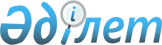 2006 жылдың екiншi тоқсанында Қазақстан Республикасы Үкiметiнiң мәжiлiстерiнде қаралатын мәселелердiң тiзбесi туралыҚазақстан Республикасы Премьер-Министрінің 2006 жылғы 5 сәуірдегі N 84-ө Өкімі

      1. Қоса берiлiп отырған 2006 жылдың екiншi тоқсанында Қазақстан Республикасы Үкiметiнiң мәжiлiстерiнде қаралатын мәселелердiң тiзбесi бекiтiлсiн. 

      2. Қазақстан Республикасының орталық және жергiлiктi атқарушы органдары Қазақстан Республикасы Үкiметiнiң мәжiлiстерiнде қарауға арналған материалдарды уақтылы дайындауды және енгiзудi қамтамасыз етсiн.       Премьер-Министр                                               Қазақстан Республикасы 

                                                Премьер-Министрінің 

                                              2006 жылғы 5 сәуірдегі 

                                                   N 84-ө өкімімен 

                                                      бекітілген 

        2006 жылдың екінші тоқсанында Қазақстан Республикасы 

         Үкіметінің мәжілістерінде қаралатын мәселелердің 

                           ТІЗБЕСІ 
					© 2012. Қазақстан Республикасы Әділет министрлігінің «Қазақстан Республикасының Заңнама және құқықтық ақпарат институты» ШЖҚ РМК
				Күні Мәселенің атауы Дайындау 

үшін 

жауаптылар Баяндамашылар 1 2 3 4 18.04. "Қазақстан Республикасының 

әлеуметтік-экономикалық 

дамуының 2006 - 2008 

жылдарға арналған (екінші кезең) орта мерзімді жоспары туралы" Қазакстан Республикасы Үкіметінің 2005 жылғы 26 тамыздағы 

N 884 қаулысына өзгерістер мен толықтырулар енгізу туралы" Қазақстан Республикасы Үкіметінің қаулысы туралы Экономика және бюджеттік жоспарлау министр- 

лігі Қ.Н.Келімбетов 18.04. "2006 жылға арналған республикалық бюджет туралы" Қазақстан Республикасының Заңына өзгерістер мен толықтырулар енгізу туралы" Қазақстан Республикасының Заңы туралы Экономика және бюджеттік жоспарлау минис- 

трлігі Қ.Н.Келімбетов 18.04. "Қазақстан Республикасы Үкіметінің 2006 - 2008 жылдарға арналған орта мерзімді фискалдық саясаты туралы" Қазақстан Республикасы Үкіметінің 2005 жылғы 27 мамырдағы N 523 қаулысына өзгерістер мен толықтырулар енгізу туралы" Қазақстан Республикасы Үкіметінің қаулысы туралы Экономика және бюджеттік жоспарлау министр- 

лігі Қ.Н.Келімбетов 18.04. "Қазақстан Республикасының кейбір заңнамалық актілеріне бюджет заңнамасын жетілдіру мәселелері бойынша өзгерістер мен толықтырулар енгізу туралы" заң жобасы туралы Экономика 

және 

бюджеттік 

жоспарлау 

министр- 

лігі Қ.Н.Келімбетов 18.04. Қазақстан Республикасында Биотехнологияларды дамыту тұжырымдамасы туралы Білім және 

ғылым 

министр- 

лігі Б.С.Әйтімова 25.04. 2006 жылдың бірінші тоқсанында Қазақстан Республикасының әлеуметтік-экономикалық 

даму қорытындылары туралы Экономика 

және 

бюджеттік 

жоспарлау 

министр- 

лігі Қ.Н.Келімбетов 25.04. 2005 жылғы республикалық 

бюджеттің атқарылуы туралы Қаржы 

министр- 

лігі Н.А.Коржова 25.04. 2006 жылдың бірінші тоқсанында мемлекеттік бюджеттің атқарылу қорытындылары туралы Қаржы 

министр- 

лігі Н.А.Коржова 16.05. Кеден қызметін дамытудың 2007 - 2010 жылдарға арналған тұжырымдамасының жобасы туралы Қаржы 

министр- 

лігі Н.А.Коржова 16.05. Қазақстан Республикасының 

әлеуметтік реформаларын одан әрі тереңдету бағдарламасының орындалу 

барысы туралы Еңбек және 

халықты 

әлеуметтік 

қорғау 

министр- 

лігі Г.Ж.Қарақұсова 20.06. 12 жылдық білім беруге көшу мәселелері туралы Білім және ғылым министр- лігі Б.С.Әйтімова 20.06. Қазақстан Республикасында 

"электрондық үкімет" құрудың 2005 - 2007 жылдарға арналған мемлекеттік бағдарламасының іске асырылу барысы туралы Ақпарат- 

тандыру 

және 

байланыс 

агенттігі А.Қ.Жұмағалиев 